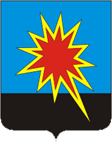 КЕМЕРОВСКАЯ ОБЛАСТЬ-КУЗБАССКАЛТАНСКИЙ ГОРОДСКОЙ ОКРУГАДМИНИСТРАЦИЯ КАЛТАНСКОГО ГОРОДСКОГО ОКРУГАРАСПОРЯЖЕНИЕот 14.05.2020 г.  № 717 -рО внесении изменений в распоряжение администрации Калтанского городского округа от 25.01.2020г. № 75-р «Об утверждении порядка предоставления и использования субсидий из бюджета городского округа  для муниципального бюджетного учреждения «Управление по защите населения и территории Калтанского городского округа» на иные цели на 2020 год	В соответствии с пунктом 1 статьи 78.1 Бюджетного кодекса Российской Федерации, в связи с дополнением мероприятий в муниципальную программу «Имущественный комплекс Калтанского городского округа» на 2020-2022 годы:1. Внести изменения в распоряжение администрации Калтанского городского округа от 25.01.2020г. № 75-р «Об утверждении порядка предоставления и использования субсидий из бюджета городского округа для муниципального бюджетного учреждения «Управление по защите населения и территории Калтанского городского округа» на иные цели на 2020 год:1. Порядок предоставления и использование субсидий из бюджета Калтанского городского округа для муниципального бюджетного учреждения   «Управление по защите населения и территории Калтанского городского округа» на иные  цели изложить в новой редакции согласно приложению № 1 к настоящему распоряжению.2.  Начальнику отдела организационной и кадровой работы администрации Калтанского городского округа (Т.А. Верещагиной) обеспечить размещение настоящего распоряжения на официальном сайте администрации Калтанского городского округа.3.  Настоящее распоряжение вступает в силу с момента подписания.4. Контроль за исполнением настоящего постановления возложить на заместителя главы Калтанского городского округа  по экономике А.И. Горшкову.Глава Калтанскогогородского округа							        И.Ф. Голдинов                                                                                                                        Приложение № 1                                                                                               к распоряжению администрации Калтанского городского  округа 14.05.2020 г. №717-рПОРЯДОКПРЕДОСТАВЛЕНИЯ И ИСПОЛЬЗОВАНИЯ СУБСИДИЙ ИЗ БЮДЖЕТА ГОРОДСКОГО ОКРУГА ДЛЯ МУНИЦИПАЛЬНОГО БЮДЖЕТНОГО УЧРЕЖДЕНИЯ «УПРАВЛЕНИЕ ПО ЗАЩИТЕ НАСЕЛЕНИЯ И ТЕРРИТОРИИ КАЛТАНСКОГО ГОРОДСКОГО округа» на иные целиОбщие положенияНастоящий Порядок устанавливает правила предоставления и использования субсидий из бюджета Калтанского городского округа для муниципального бюджетного учреждения «Управление по защите населения и территории Калтанского городского округа»  на иные цели в соответствии с пунктом 1 статьи 78.1 Бюджетного кодекса Российской Федерации. 2. Субсидии на иные цели предоставляются в соответствии с абзацем 2 пункта 1 статьи 78.1 Бюджетного кодекса Российской Федерации на основании соглашения, согласно Приложению  к настоящему Порядку.Предоставление и использование субсидий на иные цели1. Субсидии на иные цели предоставляются учреждению на осуществление расходов, связанных:с реализацией мероприятий в рамках  муниципальной программы «Развитие и совершенствование гражданской обороны и защиты населения Калтанского городского округа» на 2020-2022 гг.;с реализацией мероприятий в рамках  муниципальной программы «Развитие организационно-хозяйственной деятельности в Калтанском городском округе» на 2020-2022 гг.;с реализацией мероприятий в рамках  муниципальной программы «Улучшение условий и охраны труда, профилактика профессиональной заболеваемости в Калтанском городском округе» на 2020-2022 гг.;с реализацией мероприятий в рамках  муниципальной программы «Профилактика правонарушений и борьба с преступностью в Калтанском городском округе» на 2020-2022 гг.с проведением ремонтных работ, не увеличивающих стоимости основных средств;с предупреждением и ликвидацией последствий стихийных бедствий;с осуществлением затрат разового характера, необходимых для исполнения муниципального задания и не учтенных при его формировании на текущий финансовый год.- с иными затратами, не включаемыми в нормативные затраты, связанные с выполнением муниципального задания, а также не относящиеся к бюджетным инвестициям и публичным обязательствам перед физическим лицом, подлежащим исполнению в денежной форме. 2. Перечень субсидий на иные цели является Приложением к Постановлению и предоставляется в Управление Федерального казначейства по Кемеровской области  для санкционирования данных видов расходов (Приложение 2).Учреждение использует субсидии на иные цели строго по целевому назначению, согласно перечню субсидий. 4. Необходимыми условиями для получения субсидии на иные цели являются:наличие документально подтвержденного обоснования потребности для производства (осуществления) данных расходов;недостаточность денежных средств учреждения.5. Объем субсидий на иные цели определяется на основании финансово-экономического обоснования расходов от учреждения.Финансово-экономическое обоснование должно подтверждать объем планируемых расходов имеющимися сметами, прайс-листами (коммерческими предложениями) поставщиков, расчетами нормативных затрат и другими документами.6. Заявка о включении в бюджет городского округа на очередной финансовый год субсидии на иные цели представляется в финансовое управление г.Калтан в сроки, установленные для составления проекта решения о бюджете городского округа на очередной финансовый год и плановый период.7. Предоставление учреждению субсидий в течение финансового года осуществляется на основании соглашения, заключенного учреждением с учредителем и устанавливающего права, обязанности и ответственность учреждения, порядок и условия предоставления ему субсидий (Приложение 1).8. Субсидии на иные цели учитываются на счете, открытом учреждению в органе федерального казначейства в соответствии с бюджетным законодательством.9. Получатель субсидии несет ответственность за нецелевое использование субсидии на иные цели, недостоверность и несвоевременность представленных отчетов и сведений. При выявлении нецелевого использования бюджетных средств получателем субсидий на иные цели, они подлежат возврату в бюджет городского округа. В случае выявления нарушений в использовании субсидий, перечисление субсидий на иные цели по решению учредителя приостанавливается до устранения нарушений.3. Контроль за использованием субсидий на иные цели1. Контроль за соблюдением условий, установленных при предоставлении субсидий учреждению, осуществляется учредителем и главным распорядителем бюджетных средств.Приложение 1к Порядку предоставления и использованиясубсидий на иные целиСОГЛАШЕНИЕо порядке и условиях предоставлениясубсидии на иные целиКалтанский городской округ                                                                             "14" май 2020 г.Администрация Калтанского городского округа (далее - Учредитель), в лице Главы Калтанского городского округа Голдинова Игоря Федоровича действующего на основании Устава с одной стороны, и муниципальное бюджетное учреждение «Управление по защите населения и территории Калтанского городского округа» (далее – Учреждение) в лице директора Помыткина Сергея Николаевича, действующего на основании  Устава, с  другой стороны,  совместно в дальнейшем  именуемые  "Стороны", заключили настоящее  Соглашение  о  порядке  и  условиях предоставления Учреждению из бюджета Калтанского городского округа субсидии на иные цели (далее - субсидия).1. Предмет СоглашенияПредметом настоящего Соглашения являются условия и порядок предоставления Учредителем субсидии.2. Права и обязанности Сторон2.1. Учредитель обязуется:2.1.1. Определять размер субсидии на основании финансово-экономических обоснований расходов, составляемых Учреждением.2.1.2. Предоставлять Учреждению субсидию в соответствии с направлениями расходования средств субсидии, в суммах и сроках предоставления субсидии, указанными в разделе 3 настоящего Соглашения.2.2. Учредитель вправе вносить изменения в Соглашение в случаях:- увеличения или уменьшения объема ассигнований, предусмотренных в бюджете Калтанского городского округа;- выявления дополнительной потребности Учреждения в финансировании иных целей при наличии соответствующих ассигнований в бюджете;- выявления необходимости перераспределения объемов субсидии между учреждениями;- выявления невозможности осуществления расходов на предусмотренные цели в полном объеме;- изменения сроков предоставления субсидии.2.3. Учреждение обязуется:2.3.1. Расходовать субсидию на цели, предусмотренные настоящим Соглашением, с указанием кода по классификации расходов бюджета (вида расходов), в соответствии с направлениями расходования и сроками предоставления субсидии, указанными в разделе 3 настоящего Соглашения.2.3.2. Представлять Учредителю отчет об использовании субсидии в сроки предоставления отчётности согласно инструкции.2.3.3. По решению Учредителя возвращать субсидию или ее часть в случаях:- если фактически расходы на предусмотренные цели не могут быть произведены в полном объеме;- нецелевого использования.2.4. Учреждение вправе при необходимости обращаться к Учредителю с предложением о внесении изменений в Соглашение в случае выявления необходимости изменения объемов и сроков предоставления субсидии.3. Направление расходования4. Ответственность СторонВ случае неисполнения или ненадлежащего исполнения обязательств, определенных Соглашением, Стороны несут ответственность в соответствии с законодательством Российской Федерации.5. Срок действия СоглашенияНастоящее Соглашение вступает в силу с момента подписания обеими Сторонами и действует до окончания 2020 года.6. Заключительные положения6.1. Изменение настоящего Соглашения осуществляется по взаимному согласию Сторон в письменной форме в виде дополнительных соглашений к настоящему Соглашению, которые являются его неотъемлемой частью, если иное не установлено действующим законодательством Российской Федерации и Порядком определения объема и условий предоставления муниципальным учреждениям субсидий на иные цели.7. Платежные реквизиты СторонПриложение 2к Порядку предоставления и использованиясубсидий на иные целиПеречень субсидий на иные целиСогласовано:Заместитель Главы КГО по экономике                                                                                                А.И. ГоршковаN  
п/пНаправления расходования субсидииВид расходовСумма, тыс.руб. 12341Муниципальная программа «Развитие и совершенствование гражданской обороны и защиты населения Калтанского городского округа» на 2020-2022 г.г.900 0309 14000 23020 612136,202Муниципальная программа «Развитие и совершенствование гражданской обороны и защиты населения Калтанского городского округа» на 2020-2022 г.г.900 0309 14000 23030 6121 633,023Муниципальная программа «Улучшение условий и охраны труда, профилактика профессиональной заболеваемости в Калтанском городском округе» на 2020-2022 г.г.900 0309 05000 14010 61244,204Муниципальная программа « Развитие организационно-хозяйственной деятельности в Калтанском городском округе» на 2020-2022 г.г.900 0309 03100 12020 612220,435Муниципальная программа « Развитие организационно-хозяйственной деятельности в Калтанском городском округе» на 2020-2022 г.г.900 0309 03100 12050 612381,006Муниципальная программа « Развитие организационно-хозяйственной деятельности в Калтанском городском округе» на 2020-2022 г.г.900 0309 03100 12080 612123,527Муниципальная программа « Развитие организационно-хозяйственной деятельности в Калтанском городском округе» на 2020-2022 г.г.900 0309 03100 12090 612120,008Муниципальная программа «Профилактика правонарушений и борьба с преступностью в Калтанском городском округе» на 2020-2022 г.г.900 0309 15000 24020 612508,089Муниципальная программа «Имущественный комплекс Калтанского  городского округа» на 2020-2022 годы900 0309 13100 22010 612559,7310Муниципальная программа «Развитие инфраструктуры жизнеобеспечения населения, энергосбережение и повышение энергетический эффективности Калтанского городского округа» на 2020-2022 годы900 0503 09100 70860 612436,1Итого:4 162,28УчредительУчреждениеАдминистрация Калтанского городского округа . Калтан, пр. Мира, д. 53ИНН 4248000677 КПП 422201001р/с 40204810900000000032л/с 03393018370в УФК по Кемеровской области  ОТДЕЛЕНИЕ КЕМЕРОВО Г. КЕМЕРОВО БИК 043207001  Глава Калтанского городского округа                         __________________/Голдинов И.Ф./                          М.П.МБУ «Управление по защите населения и территории КГО»652740, г.Калтан, ул.Комсомольская, 63ИНН 4222014869 КПП 422201001р/с  40701810100001000033   л/с 21396Щ27430 в УФК по Кемеровской области ОТДЕЛЕНИЕ КЕМЕРОВО Г. КЕМЕРОВО БИК  043207001Директор МБУ «УЗНТ КГО»___________________ / Помыткин С.Н./М.П.                                                                       №Перечень субсидий на иные целиРеализация мероприятийРеализация мероприятийСумма, тыс.руб.Сумма, тыс.руб.1Муниципальная программа «Развитие и совершенствование гражданской обороны и защиты населения Калтанского городского округа» на 2020-2022 г.г.Муниципальная программа «Развитие и совершенствование гражданской обороны и защиты населения Калтанского городского округа» на 2020-2022 г.г.Муниципальная программа «Развитие и совершенствование гражданской обороны и защиты населения Калтанского городского округа» на 2020-2022 г.г.Муниципальная программа «Развитие и совершенствование гражданской обороны и защиты населения Калтанского городского округа» на 2020-2022 г.г.Муниципальная программа «Развитие и совершенствование гражданской обороны и защиты населения Калтанского городского округа» на 2020-2022 г.г.Обеспечение противопожарной безопасности учреждений Калтанского городского округа, муниципальная  программа «Развитие и совершенствование гражданской обороны и защиты населения Калтанского городского округа» на 2020-2022 г.г. (КБК 900 0309 14000 23020 612)Приобретение извещателей дымовых автономныхПриобретение извещателей дымовых автономныхПриобретение извещателей дымовых автономных50,00Обеспечение противопожарной безопасности учреждений Калтанского городского округа, муниципальная  программа «Развитие и совершенствование гражданской обороны и защиты населения Калтанского городского округа» на 2020-2022 г.г. (КБК 900 0309 14000 23020 612)Переосвидетельствование огнетушителей с перезарядкойПереосвидетельствование огнетушителей с перезарядкойПереосвидетельствование огнетушителей с перезарядкой1,40Обеспечение противопожарной безопасности учреждений Калтанского городского округа, муниципальная  программа «Развитие и совершенствование гражданской обороны и защиты населения Калтанского городского округа» на 2020-2022 г.г. (КБК 900 0309 14000 23020 612)Проверка сопротивления изоляции эл.проводкиПроверка сопротивления изоляции эл.проводкиПроверка сопротивления изоляции эл.проводки0,80Обеспечение противопожарной безопасности учреждений Калтанского городского округа, муниципальная  программа «Развитие и совершенствование гражданской обороны и защиты населения Калтанского городского округа» на 2020-2022 г.г. (КБК 900 0309 14000 23020 612)Опашка противопожарных полосОпашка противопожарных полосОпашка противопожарных полос30,00Обеспечение противопожарной безопасности учреждений Калтанского городского округа, муниципальная  программа «Развитие и совершенствование гражданской обороны и защиты населения Калтанского городского округа» на 2020-2022 г.г. (КБК 900 0309 14000 23020 612)Устройство противопожарной минерализованной полосыУстройство противопожарной минерализованной полосыУстройство противопожарной минерализованной полосы50,00Обеспечение противопожарной безопасности учреждений Калтанского городского округа, муниципальная  программа «Развитие и совершенствование гражданской обороны и защиты населения Калтанского городского округа» на 2020-2022 г.г. (КБК 900 0309 14000 23020 612)Приобретение светильников аварийного освещенияПриобретение светильников аварийного освещенияПриобретение светильников аварийного освещения4,00Совершенствование гражданской обороны и защиты населения от ЧС, муниципальная программа «Развитие и совершенствование гражданской обороны и защиты населения Калтанского городского округа» на 2020-2022 г.г.(КБК 900 0309 14000 23030 612)Приобретение контрольно - измерительных приборов на ЧСПриобретение контрольно - измерительных приборов на ЧСПриобретение контрольно - измерительных приборов на ЧС20,00Совершенствование гражданской обороны и защиты населения от ЧС, муниципальная программа «Развитие и совершенствование гражданской обороны и защиты населения Калтанского городского округа» на 2020-2022 г.г.(КБК 900 0309 14000 23030 612)Проведение плановых предупредительных буровзрывных работ в местах образования ледяных заторов, выполнение превентивных противопаводковых мероприятий по ослаблению ледяного покрова, укрепление гидротехнических сооружений, устройство дренажных канав, оборудование эвакуационных пунктов, организация работ по эвакуации населенияПроведение плановых предупредительных буровзрывных работ в местах образования ледяных заторов, выполнение превентивных противопаводковых мероприятий по ослаблению ледяного покрова, укрепление гидротехнических сооружений, устройство дренажных канав, оборудование эвакуационных пунктов, организация работ по эвакуации населенияПроведение плановых предупредительных буровзрывных работ в местах образования ледяных заторов, выполнение превентивных противопаводковых мероприятий по ослаблению ледяного покрова, укрепление гидротехнических сооружений, устройство дренажных канав, оборудование эвакуационных пунктов, организация работ по эвакуации населения1405,78Совершенствование гражданской обороны и защиты населения от ЧС, муниципальная программа «Развитие и совершенствование гражданской обороны и защиты населения Калтанского городского округа» на 2020-2022 г.г.(КБК 900 0309 14000 23030 612)Поставка бензопил и комплектующихПоставка бензопил и комплектующихПоставка бензопил и комплектующих73,64Совершенствование гражданской обороны и защиты населения от ЧС, муниципальная программа «Развитие и совершенствование гражданской обороны и защиты населения Калтанского городского округа» на 2020-2022 г.г.(КБК 900 0309 14000 23030 612)Приобретение ранцевого огнетушителяПриобретение ранцевого огнетушителяПриобретение ранцевого огнетушителя25,5Совершенствование гражданской обороны и защиты населения от ЧС, муниципальная программа «Развитие и совершенствование гражданской обороны и защиты населения Калтанского городского округа» на 2020-2022 г.г.(КБК 900 0309 14000 23030 612)Приобретение средств защиты (хлоргекседин, маски, перчатки, костюмы)Приобретение средств защиты (хлоргекседин, маски, перчатки, костюмы)Приобретение средств защиты (хлоргекседин, маски, перчатки, костюмы)108,12Муниципальная программа «Улучшение условий и охраны труда, профилактика профессиональной заболеваемости в Калтанском городском округе» на 2020-2022 г.г.Муниципальная программа «Улучшение условий и охраны труда, профилактика профессиональной заболеваемости в Калтанском городском округе» на 2020-2022 г.г.Муниципальная программа «Улучшение условий и охраны труда, профилактика профессиональной заболеваемости в Калтанском городском округе» на 2020-2022 г.г.Муниципальная программа «Улучшение условий и охраны труда, профилактика профессиональной заболеваемости в Калтанском городском округе» на 2020-2022 г.г.Муниципальная программа «Улучшение условий и охраны труда, профилактика профессиональной заболеваемости в Калтанском городском округе» на 2020-2022 г.г.Организационные мероприятия в области охраны труда, муниципальная программа «Улучшение условий и охраны труда, профилактика профессиональной заболеваемости в Калтанском городском округе» на 2020-2022 г.г.(КБК 900 0309 05000 14010 612)Мед. осмотр сотрудниковМед. осмотр сотрудниковМед. осмотр сотрудников9,00Организационные мероприятия в области охраны труда, муниципальная программа «Улучшение условий и охраны труда, профилактика профессиональной заболеваемости в Калтанском городском округе» на 2020-2022 г.г.(КБК 900 0309 05000 14010 612)Обучение по охране трудаОбучение по охране трудаОбучение по охране труда3,00Организационные мероприятия в области охраны труда, муниципальная программа «Улучшение условий и охраны труда, профилактика профессиональной заболеваемости в Калтанском городском округе» на 2020-2022 г.г.(КБК 900 0309 05000 14010 612)Приобретение спец. одеждыПриобретение спец. одеждыПриобретение спец. одежды32,203Муниципальная программа « Развитие организационно-хозяйственной деятельности в Калтанском городском округе» на 2020-2022 г.г.Муниципальная программа « Развитие организационно-хозяйственной деятельности в Калтанском городском округе» на 2020-2022 г.г.Муниципальная программа « Развитие организационно-хозяйственной деятельности в Калтанском городском округе» на 2020-2022 г.г.Муниципальная программа « Развитие организационно-хозяйственной деятельности в Калтанском городском округе» на 2020-2022 г.г.Муниципальная программа « Развитие организационно-хозяйственной деятельности в Калтанском городском округе» на 2020-2022 г.г.Информатизация муниципального образования, подпрограмма «Развитие организационно-хозяйственной деятельности в рамках реализации реформы местного самоуправления», муниципальная программа «Развитие организационно-хозяйственной деятельности в Калтанском городском округе» на 2020-2022 г.г. (КБК 900 0309 03100 12020 612)Услуги связиУслуги связи42,4042,40Информатизация муниципального образования, подпрограмма «Развитие организационно-хозяйственной деятельности в рамках реализации реформы местного самоуправления», муниципальная программа «Развитие организационно-хозяйственной деятельности в Калтанском городском округе» на 2020-2022 г.г. (КБК 900 0309 03100 12020 612)Предоставление VPN канала связиПредоставление VPN канала связи178,03178,03Организационные мероприятия, подпрограмма «Развитие организационно-хозяйственной деятельности в рамках реализации реформы местного самоуправления», муниципальная программа «Развитие организационно-хозяйственной деятельности в Калтанском городском округе» на 2020-2022 г.г. (КБК 900 0309 03100 12050 612)Командировочные расходы (оплата суточных)Командировочные расходы (оплата суточных)10,8010,80Организационные мероприятия, подпрограмма «Развитие организационно-хозяйственной деятельности в рамках реализации реформы местного самоуправления», муниципальная программа «Развитие организационно-хозяйственной деятельности в Калтанском городском округе» на 2020-2022 г.г. (КБК 900 0309 03100 12050 612)Заправка и ремонт орг.техникиЗаправка и ремонт орг.техники6,006,00Организационные мероприятия, подпрограмма «Развитие организационно-хозяйственной деятельности в рамках реализации реформы местного самоуправления», муниципальная программа «Развитие организационно-хозяйственной деятельности в Калтанском городском округе» на 2020-2022 г.г. (КБК 900 0309 03100 12050 612)Прочие расходы (топографические карты)Прочие расходы (топографические карты)20,2020,20Организационные мероприятия, подпрограмма «Развитие организационно-хозяйственной деятельности в рамках реализации реформы местного самоуправления», муниципальная программа «Развитие организационно-хозяйственной деятельности в Калтанском городском округе» на 2020-2022 г.г. (КБК 900 0309 03100 12050 612)Прочие расходы (стенды)Прочие расходы (стенды)30,0030,00Организационные мероприятия, подпрограмма «Развитие организационно-хозяйственной деятельности в рамках реализации реформы местного самоуправления», муниципальная программа «Развитие организационно-хозяйственной деятельности в Калтанском городском округе» на 2020-2022 г.г. (КБК 900 0309 03100 12050 612)Найм жилого помещения при служебных командировкахНайм жилого помещения при служебных командировках74,0074,00Организационные мероприятия, подпрограмма «Развитие организационно-хозяйственной деятельности в рамках реализации реформы местного самоуправления», муниципальная программа «Развитие организационно-хозяйственной деятельности в Калтанском городском округе» на 2020-2022 г.г. (КБК 900 0309 03100 12050 612)Отлов безнадзорных животныхОтлов безнадзорных животных200,00200,00Организационные мероприятия, подпрограмма «Развитие организационно-хозяйственной деятельности в рамках реализации реформы местного самоуправления», муниципальная программа «Развитие организационно-хозяйственной деятельности в Калтанском городском округе» на 2020-2022 г.г. (КБК 900 0309 03100 12050 612)Ремонт помещенияРемонт помещения40,040,0Мероприятия по предоставлению транспортных услуг бюджетным учреждениям, подпрограмма «Развитие организационно-хозяйственной деятельности в рамках реализации реформы местного самоуправления», муниципальная программа «Развитие организационно-хозяйственной деятельности в Калтанском городском округе» на 2020-2022 г.г.  (КБК 900 0309 03100 12080 612)Курьерские услугиКурьерские услуги12,7212,72Мероприятия по предоставлению транспортных услуг бюджетным учреждениям, подпрограмма «Развитие организационно-хозяйственной деятельности в рамках реализации реформы местного самоуправления», муниципальная программа «Развитие организационно-хозяйственной деятельности в Калтанском городском округе» на 2020-2022 г.г.  (КБК 900 0309 03100 12080 612)Транспортные услугиТранспортные услуги110,80110,80Мероприятия по оказанию аутсорсинговых услуг, подпрограмма «Развитие организационно-хозяйственной деятельности в рамках реализации реформы местного самоуправления», муниципальная программа «Развитие организационно-хозяйственной деятельности в Калтанском городском округе» на 2020-2022 г.г.  (КБК 900 0309 03100 12090 612)Услуги по комплексной уборке служебных помещенийУслуги по комплексной уборке служебных помещений120,00120,004Муниципальная программа «Профилактика правонарушений и борьба с преступностью в Калтанском городском округе» на 2020-2022 г.г.Муниципальная программа «Профилактика правонарушений и борьба с преступностью в Калтанском городском округе» на 2020-2022 г.г.Муниципальная программа «Профилактика правонарушений и борьба с преступностью в Калтанском городском округе» на 2020-2022 г.г.Муниципальная программа «Профилактика правонарушений и борьба с преступностью в Калтанском городском округе» на 2020-2022 г.г.Муниципальная программа «Профилактика правонарушений и борьба с преступностью в Калтанском городском округе» на 2020-2022 г.г.Борьба с преступностью, противодействие терроризму, муниципальная программа «Профилактика правонарушений и борьба с преступностью в Калтанском городском округе» на 2020-2022 г.г.(КБК 900 0309 15000 24020 612)Услуги по охране объекта (Пожарная часть, п. Малиновка)Услуги по охране объекта (Пожарная часть, п. Малиновка)508,08508,085Муниципальная программа «Имущественный комплекс Калтанского городского округа « на 2020-2022 годыМуниципальная программа «Имущественный комплекс Калтанского городского округа « на 2020-2022 годыМуниципальная программа «Имущественный комплекс Калтанского городского округа « на 2020-2022 годыМуниципальная программа «Имущественный комплекс Калтанского городского округа « на 2020-2022 годыМуниципальная программа «Имущественный комплекс Калтанского городского округа « на 2020-2022 годыУкрепление материально-технической базы, подпрограмма «Управление муниципальным имуществом Калтанского городского округа»     (КБК 900 0309 13100 22010 612)Монтаж сети радиовещания г. Калтан, пр. Мира559,73559,73559,736Муниципальная программа «Развитие инфраструктуры жизнеобеспечения населения, энергосбережение и повышение энергетической эффективности Калтанского городского округа» на 2020-2022 годыМуниципальная программа «Развитие инфраструктуры жизнеобеспечения населения, энергосбережение и повышение энергетической эффективности Калтанского городского округа» на 2020-2022 годыМуниципальная программа «Развитие инфраструктуры жизнеобеспечения населения, энергосбережение и повышение энергетической эффективности Калтанского городского округа» на 2020-2022 годыМуниципальная программа «Развитие инфраструктуры жизнеобеспечения населения, энергосбережение и повышение энергетической эффективности Калтанского городского округа» на 2020-2022 годыМуниципальная программа «Развитие инфраструктуры жизнеобеспечения населения, энергосбережение и повышение энергетической эффективности Калтанского городского округа» на 2020-2022 годыОрганизация мероприятий при осуществлении деятельности по обращению с животными без владельцев, подпрограмма «Развитие инфраструктуры жизнеобеспечения населения»(КБК 900 0503 09100 70860 612)Организация мероприятий при осуществлении деятельности по обращению с животными без владельцев436,1436,1436,1ИТОГО4 162,284 162,284 162,28